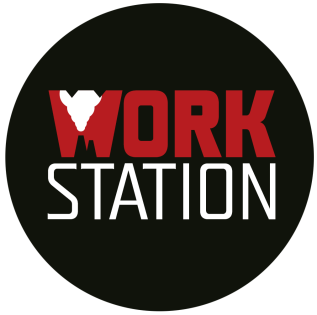 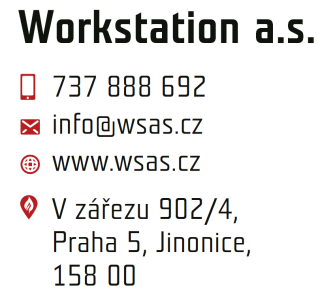 Smlouva o hospodářsko-technických službách,
číslo smlouvy: TS/188/2018
(dále jen „Smlouva")	Smluvní stranyPoskytovatel: WORKSTATION a.s.se sídlem: V zářezu 902/4, Jinonice, 158 00 Praha 5, IČ: 051 32 801zastoupení: Magda Hánová, statutární ředitelkakontakt: tel.: 737 888 692, e-mail: info@wsas.czaObjednatel:Domov seniorů TGM, příspěvková organizacese sídlem: Pod Studánkou 1884, 266 01 Beroun, IČ: 72541121zastoupení: ONDŘEJ ŠIMON, ředitelkontaktní osoba: Miroslav Vaňout, mob.: 777 773 159, 
email.: vanout.miroslav@seniori-beroun.czprovozovna: Pod Studánkou 1884, 266 01 Beroun, IČP: 1005501858	Rozsah plněníPoskytovatel zajišťuje pro Objednatele níže uvedené služby. Rozsah služeb, podmínky a cena služeb včetně jejich poskytování jsou uvedeny v bodu III. této smlouvy. sběr a výkup odpadů a likvidaci převzatého odpadu prostřednictvím svého smluvního   partnera, poradenství v oblasti odpadového hospodářství, 1x týdně,dopravní služby, Specifikace služeb Likvidace odpaduCena za služby poskytované podle čl. II. odst. 1. písm. a) bude hrazena objednatelem měsíčně a je stanovena pro jednotlivé druhy odpadů takto:odpad kat.č. 18 01 03 odpady, na jejichž sběr a odstraňování jsou kladeny zvláštní požadavky s ohledem na prevenci infekce, kategorie N a odpad kat.č. 18 01 01, Ostré předměty, kategorie O/N (dále jen „infekční odpad“):zajištění sběru a likvidace infekčního odpadu, a to 1x týdně, a to na základě telefonického objednání za cenu 20,-Kč/ Kg bez DPH.odpad kat.č. 18 01 08, nepoužitelná cytostatika, kategorie N a odpad kat. č. 18 01 09, jiná nepoužitelná léčiva neuvedená pod číslem 18 01 08, kategorie N, a to na základě telefonického objednání za cenu 30,-Kč/ Kg bez DPH.
odpad kat.č. 18 01 10, odpadní amalgám ze stomatologické péče, a to na základě telefonického objednání za cenu 30,-Kč/ Kg bez DPH, a to na základě telefonického objednání za cenu 30,-Kč/ Kg bez DPH.odpad kat.č. 18 01 06, chemikálie, které jsou nebo obsahují nebezpečné látky, kategorie N, a to na základě telefonického objednání za cenu 30,-Kč/ Kg bez DPH.odpad kat.č. 15 01 10, obaly obsahující zbytky nebezpečných látek nebo obaly těmito látkami znečištěné, a to na základě telefonického a emailového objednání
za cenu 30,-Kč/ Kg.odpad kat. č. 18 01 04, odpady, na jejichž sběr a odstraňování nejsou kladeny zvláštní požadavky s ohledem na prevenci infekce (např. obvazy, sádrové obvazy, prádlo, oděvy na jeho použití, pleny), a to na základě telefonického a emailového objednání 
za cenu 4,95,-Kč/ Kg.cena za vyhotovení ohlašovacích listů pro přepravu nebezpečných odpadů po území ČR, včetně zasíláni na příslušnou ORP (obec s rozšířenou působností) podle místa provozovny, je stanovena jako měsíční paušální cena ve výši 0,-Kč bez DPH.
Objednatel byl poskytovatelem upozorněn, že je dle § 10 vyhlášky č. 306/2012 Sb., v platném znění, nutné dodržet dobu stanovenou pro odstranění odpadů ze zdravotnictví. Tj. maximální doba mezi shromážděním odpadu a konečným odstraněním odpadu je stanovena v zimním i letním období na 72 hodin. V případě delších odvozů ke konečnému odstranění musí být odpad ze zdravotnických zařízení skladován při nízkých teplotách ve skladu k tomuto účelu zřízeném a může být v tomto zařízení skladováno maximálně po dobu 1 měsíce. Teplota skladování anatomického a infekčního odpadu nesmí překročit + 8 ˚C.Ostatní ujednání Objednatel je povinen předávat Poskytovateli prádlo v látkových/textilních nebo žlutých LDPE pytlích. Pokud bude prádlo Objednatel předávat v jiných pytlích, než jsou látkové/textilní nebo žluté LDPE pytle, může dojít k poškození nebo dokonce ke zničení tohoto prádla. V tomto případě Poskytovatel nebude poškozené nebo zničené prádlo nahrazovat ani finančně kompenzovat.Předávání prádla Objednatelem probíhá spolu se žádankou na praní prádla, kde je uveden skutečný počet a druh předávaného prádla. Objednatel si opis žádanky ponechává pro kontrolu a případnou reklamaci. Prádlo musí být Objednatelem pro identifikaci řádně označeno fixem na textil.Praní prádla je z hygienických a dezinfekčních důvodů prováděno na 90°C. Pokud Objednatel požaduje u některého prádla praní na nižší teplotu, toto prádlo vloží do zvláštního pytle, na kterém bude velmi zřetelně vyznačena teplota praní a v žádance bude řádně upozorněno praní na jinou teplotu (teplota bude taktéž vyznačena).  Tímto si je zároveň Objednatel plně vědom praní na nižší teplotu a s tím spojená hygienická rizika. Pokud Objednatel neoznačí rozdílnou teplotu praní prádla dle výše uvedeného postupu, nebude Objednateli ze strany Poskytovatele zničené prádlo nahrazeno ani finančně kompenzováno. Pokud Poskytovatel způsobí prokazatelné poškození nebo ztrátu předaného prádla, je toto prádlo opraveno nebo nahrazeno Poskytovatelem v počtu, kvalitě a stáří (zůstatková hodnota) poškozeného nebo ztraceného prádla. K náhradě tohoto prádla je potřeba, aby Objednatel doložil kupní doklad, z kterého bude určena aktuální zůstatková hodnota tohoto prádla. Svoz a závoz prádla, stejně jako sběr a výkup odpadů, bude prováděn vždy v cyklech-frekvenci určeném v bodě II. této smlouvy, s výjimkou státních svátků a dnů státem uznávaného volna (v tomto případě bude uskutečněna telefonická dohoda o náhradním termínu).Poskytovatel je oprávněn začít fakturovat služby od prvního provedeného-realizovaného svozu prádla nebo odpadu.Dopravní službydopravní služby spojené se službou poskytovanou dle specifikace (podíl objednatele na dopravních trasách) jako paušální cena ve výši 0,- Kč bez DPH.Závěrečná ujednáníSmlouva se uzavírá na dobu neurčitou a nabývá účinnosti 1. 1. 2019.Ke dni účinnosti této Smlouvy se ukončuje účinnost všech smluv, které byly uzavřeny dříve mezi smluvními stranami a jejichž předmět plnění je shodný s předmětem plnění dle této Smlouvy.Smlouva se vyhotovuje ve dvou stejnopisech, z nichž si každá ze stran ponechává jeden stejnopis.Souhlasím se zasíláním faktur elektronickou formou:	ANO 	 NEV Praze dne 17. 12. 2018					V Berouně dne 17. 12. 2018_________________________				_____________________________			za Poskytovatele:						za ObjednateleMartin Hána							Mgr. ONDŘEJ ŠIMON,MPA Ředitel obchodního oddělení					Ředitel Domova seniorů TGM	WORKSTATION a.s.			